This document is intended to serve as a description of this assembly until a real assembly drawing can be made. Illustrations are of the right-hand version. The left-hand version is similar. B.O.M. callouts are correct for the left-hand version.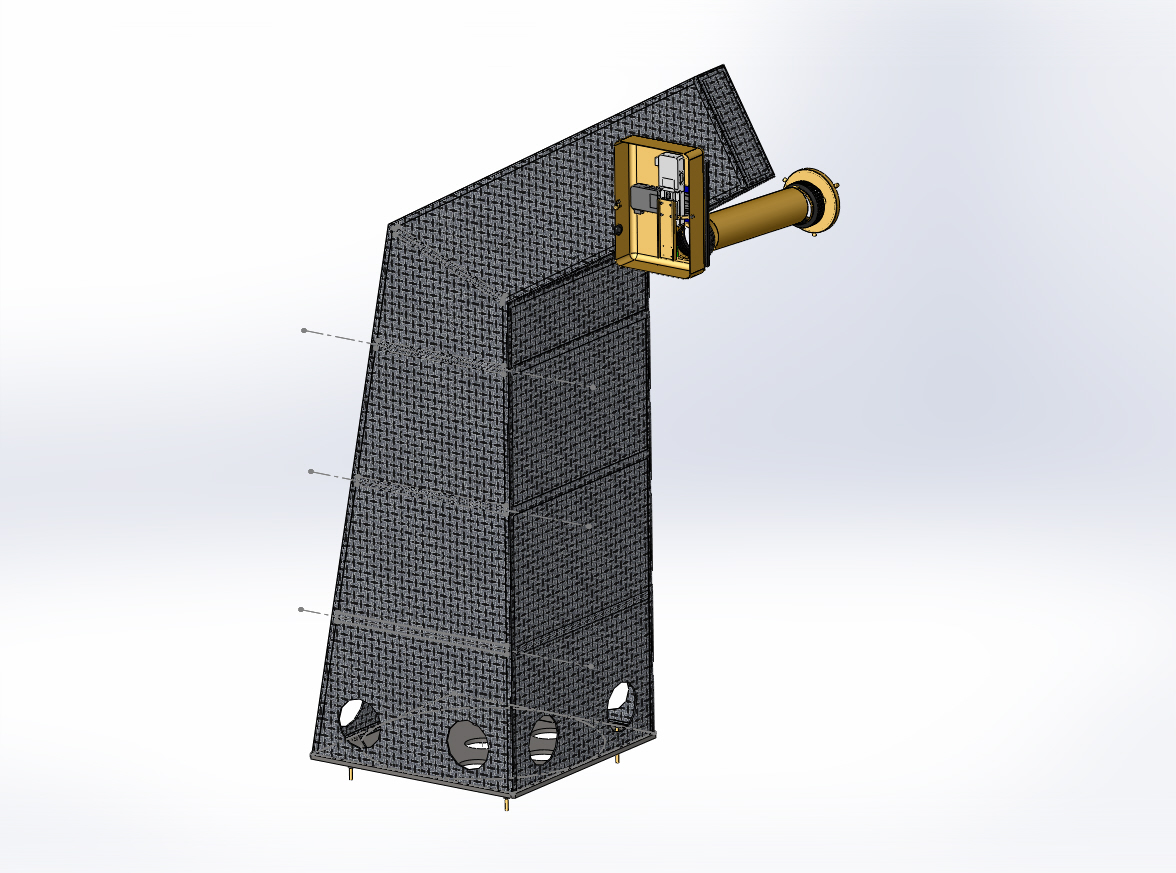 Figure : PR3 Receiver Pier Assembly. Right-hand giraffe shown with cover removed. 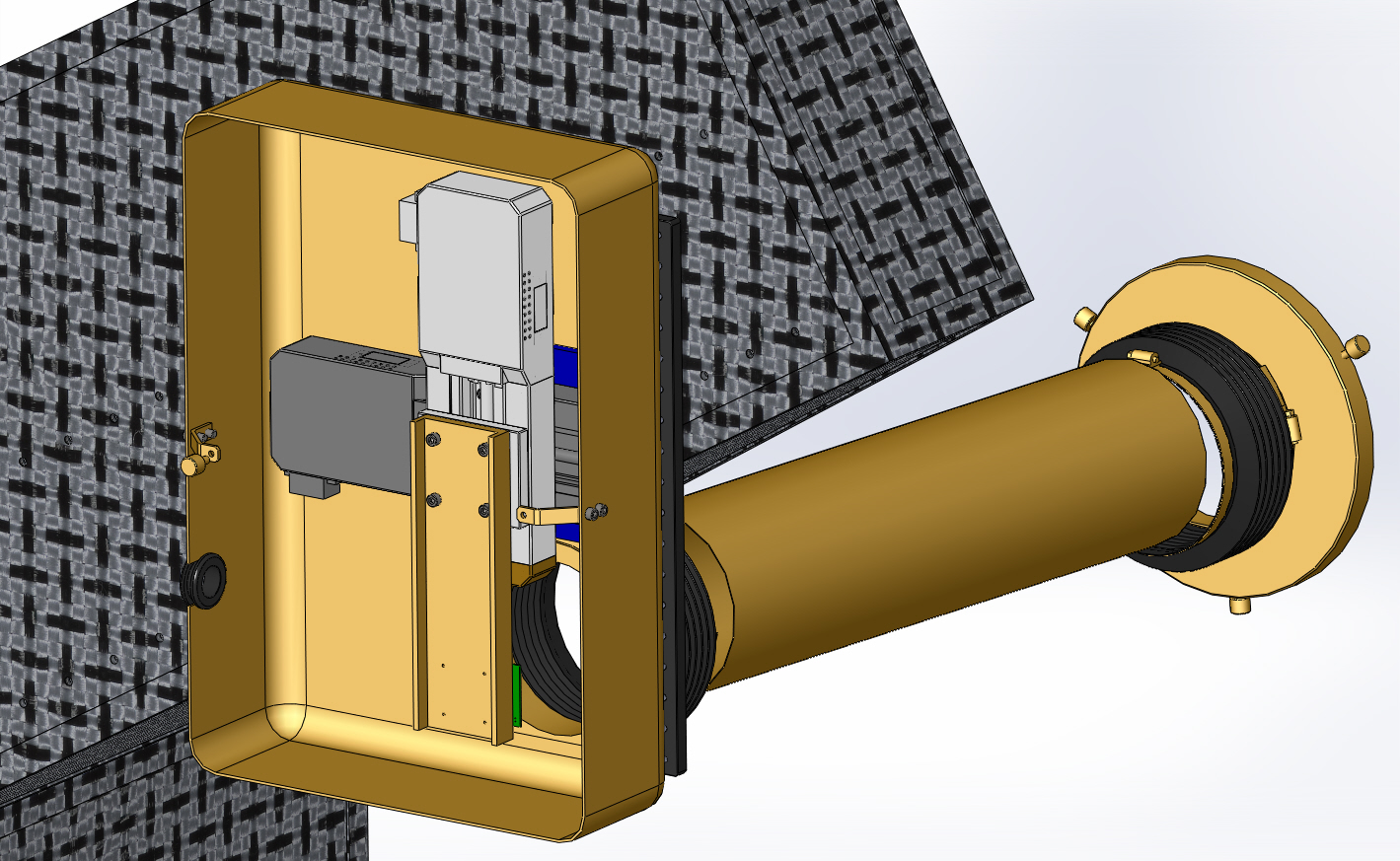 Figure : Close-up of Receiver with cover removed (right-hand version shown, left-hand version is similar).Bill of Material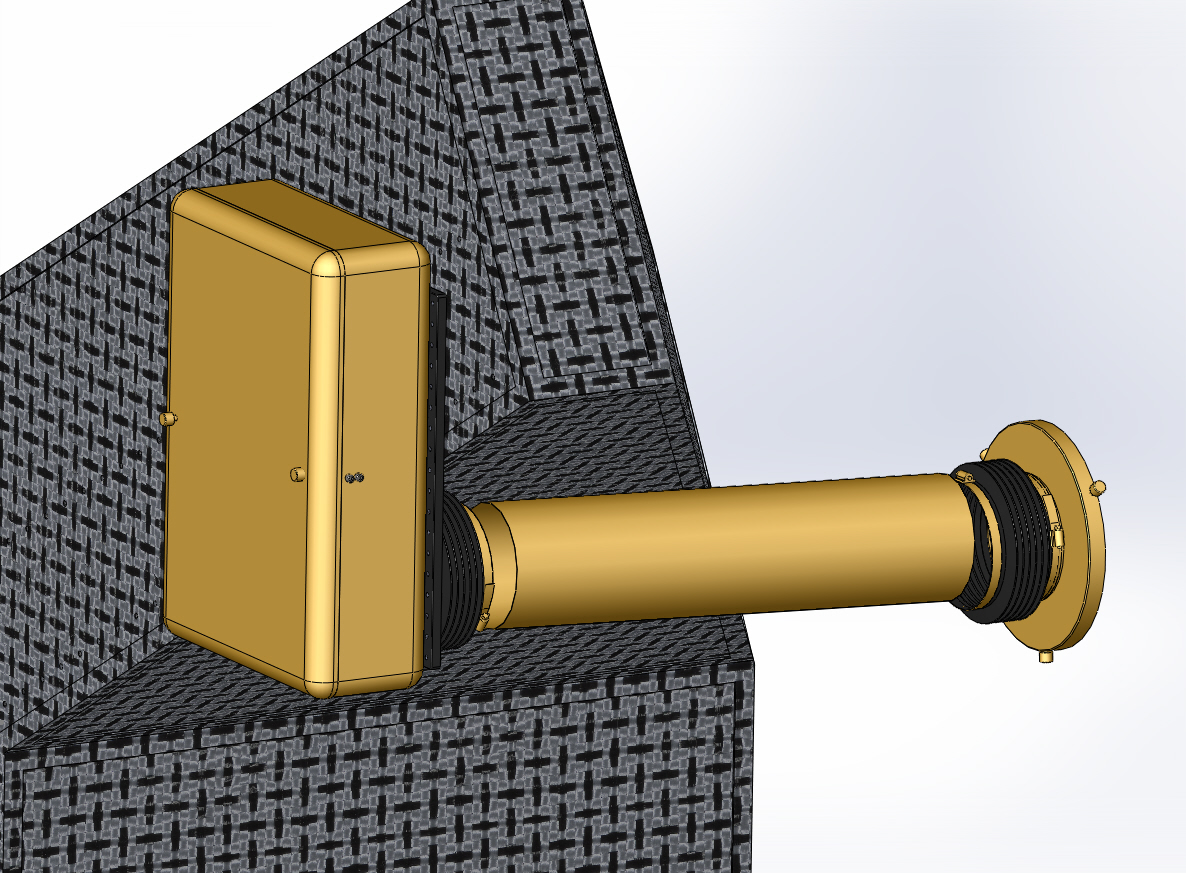 Figure : Optical Lever Receiver Enclosure(right-hand version shown, left-hand version is similar).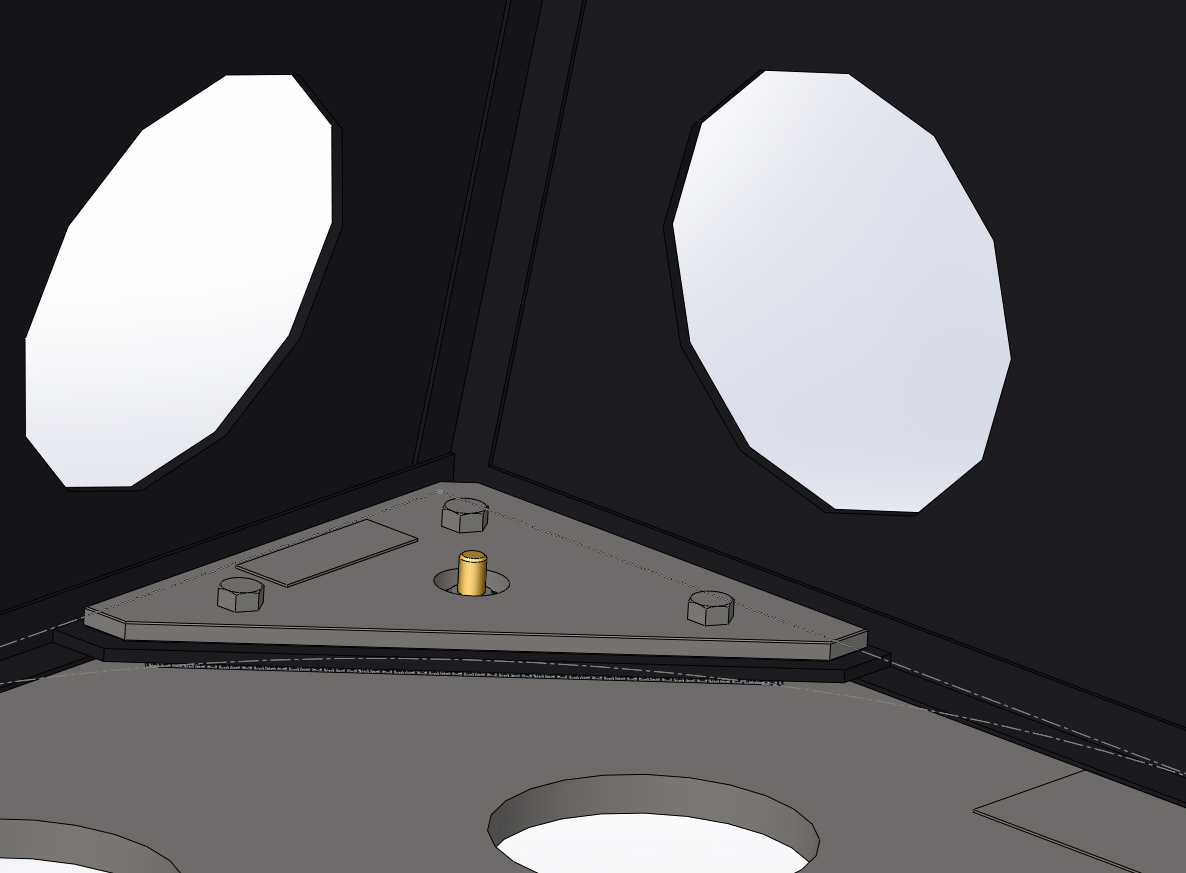 Figure :Base plate detailsAUTHOR(S)DATEDocument Change Notice, Release or ApprovalEric James 9 July, 2012see LIGO DCC record StatusItemPart numberDescriptionQuant.1D1101802Pier "Giraffe" (right-hand version)1 2D1101823Pier Base Plate13D1101824Clamp34D1200819-101PR3/SR3 Rx Breadboard (LH version)15D1001510Stage Adapter16SGSP33-50OptoSigma X-Y Stage17D1100617PCB Carrier18D1200820QPD Support19D1100290QPD Board Assembly11015-pin M-M, Photodiode Board Cable111D1200822Receiver Enclosure Assembly (LH)112D1200827Bellows Mounting Ring113D12006226-inch Reducer114CT-6Gortiflex 6" Rubber Bellows21545945K37McMaster-Carr 6" Band Clamp4162561K12McMaster-Carr 6" Dia. x 24" SS. Duct1171/2-20 x 1.5" Hex head cap screw9181/4-28 x 5/8" SHCS7191/4-20 x 3/4" SHCS820M5 x 12 SHCS821M6 x 12 SHCS42292421A540#4-40 x 5/8" SHCS423McMaster-Carr 1/4-20 x 3/4" Brass Thumb Screw32425